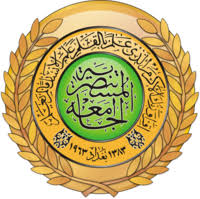 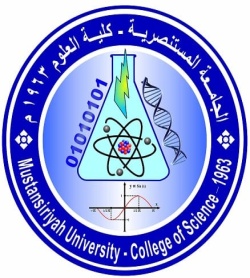 Ministry of Higher Education and Scientific Research   Mustansiriyah University /College of ScienceDepartment of ..........................(الخطة الدراسية للمساق)Course PlanCourse No.: one                                             Time Division: …two …. hr. Theoretical and …Three…hr. PracticalCourse Name: Fermentation technology                                   Semester & Year: First, 2022 / 2023Course Website: Course Description:This subject presents the study of fermentation process in industrial product like alcohol production and yoghurt product in addition to beverage, pickles, baking and alcohol drinks ., the recent technique in fermentation in food process include vitamins , enzymes , amino acids , single cell protein and others from microorganisms. -------------------Course Intended Outcomes:------------------Course Outline:Textbooks:[1]: Saranya ,s. 2011 Industrial fermentation . pelegia library [2]: Adriana ., 2012the metabolism during fermentation . 3. Giang ,. 2011.probiotic.Suggested references:[1]: Bakari ., 2011 . lactic acid bacteria. [2]: Zacarchenco., 2016 . fermented milk3:Yuang., 2018 . pickles and sourkrout.Marking:Instructor(s) information [معلومات الأستاذ]Section: (Biology)      ;    Lecture Room:[ 304    ] ,        ;      Office No.: ( 13  ) Instructor's Name: Dr. Nada Zaki Mahdi E-Mail: smnk@uomustansiriyah.edu.iqOffice Hours  : Sun.:[     11: 30    –   1  : 30    ]                           Monday.:[   8 : 30    –   11  :30     ]NOTES:-Office Hour:Other office hours are available by appointment.-The content of this syllabus not be changed during the current semester.Lecturer Signature                                                  Chairman Signature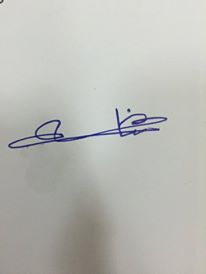 the student must knowing the following: 1. the types of fermentation  2. The role of microorganisms in food products.WeekDescription depends on the Timing table (Theoretical & Practical)1Introduction ,types , history of fermentation . practical: microbial fermentation2Raw material for fermentation process . practical : yeast in fermentation3What is fermenter ? types of fermenter process . practical: calculate of sugar in fermentation processes4Types of fermentation ,alcoholic ,butyric and lactic acid . practical : acetobacter fermentation5Industrially important microorganisms . practical : calculate the acetic acid6Media for industrial fermentation .practical : acetic acid production7Exam : practical : exam8L- lysine fermentation . practical : lactic acid bacteria and fermentation9Glutamic acid fermentation . practical : yogurt product .10Production of organic acid , citric acid production . practical :fermentation of bakers11Enzymes production . practical : saccharomyces and biomass12Antibiotic production . practical : beverage fermentation13Propionic acid and butyric acid . practical: drink in industrial .14Exam practical : exam15Food technology: Introduction and definition , practical : food processesFirst SemesterFirst SemesterFirst SemesterFirst SemesterFinal Exam1st exam2nd examPracticalActivity1212124Assignment/ ProjectDescriptionDue DateMarkingtestwritten exam20/11/202212testwritten exam28/12/202212